Première unité :   les relations entre les êtres vivants  et leurs interactions avec le milieu Chapitre 5:                               classification des êtres  vivants et les équilibres naturelsCompétences vissée : mobiliser un ensemble de savoir ; de savoir – faire et de savoir être  pour résoudre une famille de situations problème  relatives aux relations entre les êtres vivants et leurs interactions avec le milieu de vie.Situation de départ :Dans un milieu naturel  ilya une grande diversité des êtres vivants pour les reconnaitre facilement on les classe  en se basant sur plusieurs critères.Ces êtres vivants interagissent entre eux et coexistent à l’état d’équilibre Mais si ce milieu est soumis à des actions  négatives de l’homme, il est déséquilibré ce qui peut provoquer sa destruction.Quels sont les critères adoptés pour classer les êtres vivants ?Comment s’établit l’équilibre naturel au sein d’un milieu naturel ? Quelles sont les actions négatives de l’homme qui provoquent le déséquilibre du milieu naturel ?Les axes de la leçonLes activités d’apprentissagesLes objectifs pédagogiques Supports pédagogiquesévaluationLes axes de la leçonLes objectifs pédagogiques Supports pédagogiquesévaluationI- classification des êtres  vivants.1-classification simplifiée  des animaux( clé simplifiée )classification simplifiée  des plantes ( clé simplifiée )II- les équilibres naturels-Activité -demander aux élèves de compléter la   clé simplifiée de classifications des animaux  p64sigma  . 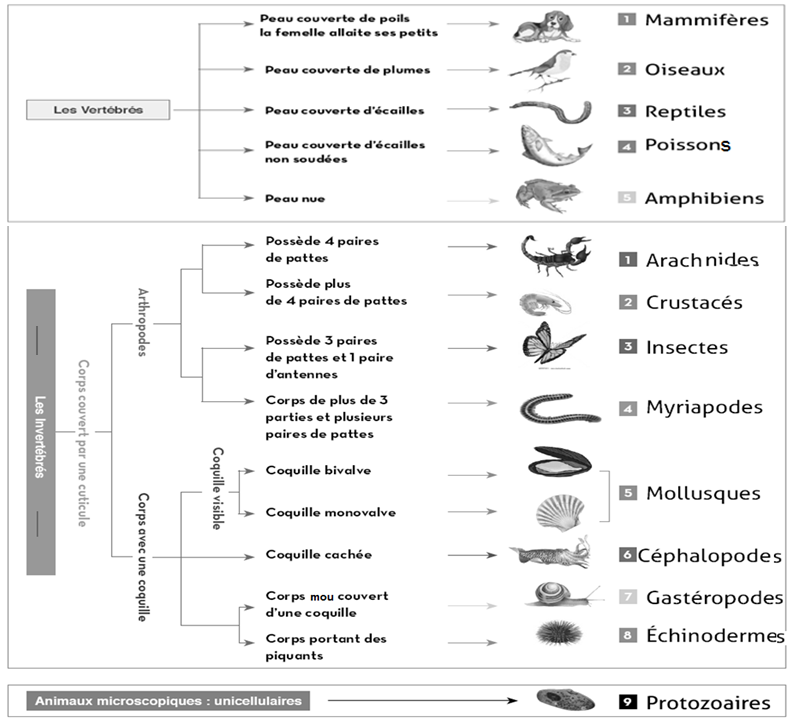 Exercice :Utiliser la clé de classification des animaux pour classer les êtres vivants de la page 60  manuel de l’élève univers.Correction : Lapin : possède une colonne vertébrale et la peau couverte de poils la femelle allaite ses petits : c’est un mammifère. Escargot : ne possède pas  de colonne vertébrale corps mou il possède une coquille spiralée donc c’est un gastéropode.Serpent : possède une colonne vertébrale et la peau est couverte d’écailles soudées : c’est un reptile.Guêpe : ne possède pas  de colonne vertébrale mais possède trois paires de pattes articulées  et une paire d’antennes : c’est un insecte.-Activité demander aux élèves de compléter la   clé simplifiée de classifications des plantes  p66sigma  . 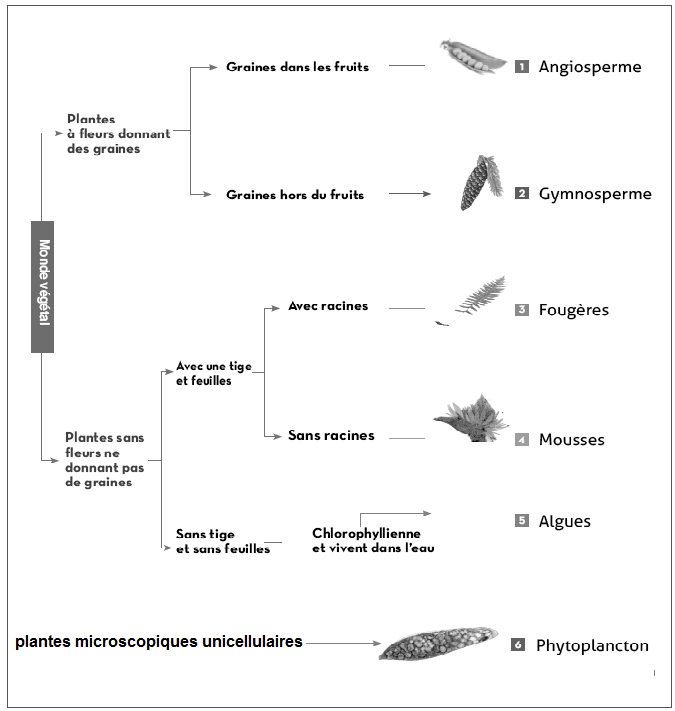 Exercice :Utiliser la clé de classification des végétaux pour classer les végétaux  de la page 59  manuel de l’élève univers.Correction : Laurier rose : possède des fleurs et des  graines dans un fruit c’est une angiosperme.Pin : possède des fleurs et des  graines non enfermées dans des  fruits mais posées sur des écailles c’est une gymnosperme.Polypode : ne possède  pas des fleurs ni des graine mais Elle a des racines, tige ,et des feuilles c’est une fougère .-Activité - Décrivez les étapes essentielles du développement d’un milieu forestier ( docs1 et2  page 62 manuel de l’élève univers )- expliquer comment l’homme perturbe l’équilibre des milieux naturels . (docs  page 63 manuel de l’élève univers).- proposer quelques mesures de préserver les équilibres naturels.ConclusionL’équilibre naturel d’un milieu se forme progressivement pendant une longue durée à la suite de l’apparition des constituants vivants et non vivants et leurs interactions.  Les premiers plantes qui s’installent dans le milieu naturel constituent la végétation pionnière qui correspond aux êtres vivants qui croissent progressivement, mais en parallèle apparaissent les plantes et les animaux ayant des besoins élevés. Lorsque le milieu est en stade d’équilibre, on parle d’équilibre naturel du milieu.L’homme est à l’origine du déséquilibre des milieux naturels par déforestation, surpêche, culture intensives …-on doit préserver la biodiversité par le reboisement,  utilisation les énergies renouvelables non polluants, le contrôle de la pèche …- Identifier quelques critères de  classification des animaux.- appliquer une clé de détermination pour classer un animal.- Identifier quelques critères de  classification des végétaux.- appliquer une clé de détermination pour classer un végétal.-identifier les caractères d’un milieu naturel équilibré.- Découvrir quelques aspects du déséquilibre des milieux écologiques . -prendre conscience de la nécessité de protéger les équilibres naturels.- Ordinateur -tableau - documents  ( sigma + univers manuel de l’élève) .- VidéoEvaluation  diagnostique : Evaluation des acquis et connaissances des élèves  sur la  classification des êtres  vivants et sur les équilibres naturels.Evaluation formative : A lieu pendant la leçon  et permet à l’élève de repérer ses erreurs, ses lacunes .elle permet a l’enseignant de détecter les difficultés de l’apprenant afin de lui venir en aide en modifiant la situation d’apprentissage.Evaluation Sommative :Exercices dévaluation page 66 – 67  manuel de l’élève.